TELECOM ENGINEER2 YEAR EXPERIENCECAREER OBJECTIVE To work for a professional organization where I can contribute my skills and assume responsibilities, and strive for collective growth and development always keeping organization goals as a priority.EDUCATIONAL PROFILEBachelor of Technology (B.TECH) in ELECTRONIC AND COMMUNICATION (2008) from JNTU UNIVERSITY HYDERBAD, India. (ATTESTED BY SAUDI EMBESSY)Intermediate from BOARD OF INTERMEDIATE EDUCATION (BIE) AP, INDIA.SECONDARY SCHOOL CERTIFICATION FROM BSSC, HYDERABAD, INDIA.EXPERIENCE     Technical support Engineer in TRANSTELECOM CO.      From JUNE 2009 to UNTIL.
Performs installation, integration, troubleshooting and maintenance of Huawei BTS. Performs installation, commissioning, integration of microwave links (RTN-NEC).Installation & Commissioning of Huawei 2g and 3g BTS 3900. RTN Microwave Links (600-900).E1 route implementation (NEC-RTN) including link upgrade. Complete sweep testing. Installation of indoor and outdoor BTS.Troubleshooting of CMPAK sites. Solve all the problems and alarms on site.Supervised installation of SDH links. Installation and configuration of Ericsson microwave links. Supervised installation of Space Diversity Links. Maintenance, troubleshooting and different alarms of IDU and C-NODE. Shifting old sites media from PTCL to Wateen. Configuration and trouble shooting of microwave systems of ALCATEL, ERICSON, NEC and DG Telecom.TECHNICAL SKILLSFiber opticsRFIDModulation and demodulation techniquesGSM Basic Network ArchitecturePrinciples of operationGSM Call FlowsGSM ProtocolsGPRS,EDGECDMARF EngineeringMicrowaveCOMPONENT KNOWLEDGEVSWR meterBTS premises, shelter.Cabinet modules.Microwave Antenna (Waveguide, IDU, ODU).Rf Antenna, Feeder/Jumper Terminations.Ericsson, Motorola BTS Installation, Commissioning, Integration.Ericsson, Power on, Lucent, Rectifier. Installation, Configuration, Alarm Major/Minor Testing.Microwave Alignment (LOS) Settings.Microwave Transmission.E1 Links.Microwave Software Update at IDU.VSWR Meter.Site Master.Site Surveys.PROJECT DESCRIPTIONProject Name             : VIRTUAL KEYBOARD BY USING DIGITAL PROCESSINGSoftware Tools	   : MAT LabTeam strength           : 3 membersDescription		   : Virtual keyboard, as the name suggests it is an imaginary keyboard; the image of the keyboard is placed on the surface keyboard serves all the functions of an ordinary keyboard. The recognition of the keystroke is determined by the digital image processing done through MATLAB.COMPUTER SKILLOperating Systems	: WINDOWS [Win 9x, Win2000, Win XP], MS-DOS.Languages		:  C, java, MAT LabPackages     : MS-Office, Outlook Express and Internet, Configure and                                                                                                 implementing the advance capabilities of wireless network.PERSONAL PROFILESex	             :   MaleNationality	   :   IndianIqama status    :   TransferableReference  	   :    AvailableLANGUAGES KNOWNEnglish, Arabia, Hindi and Urdu.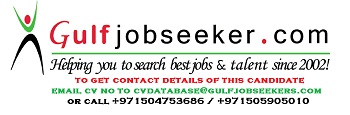 Gulfjobseeker.com CV No: 179454